Newcastle under Lyme Borough Council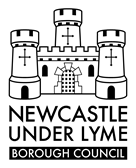 Castle House  Barracks Road            Newcastle under Lyme           Staffordshire   ST5 1BL      HOUSING BENEFIT and COUNCIL TAX REDUCTION SCHEMECERTIFICATE OF BENEFITS RECEIVED (CERTIFICATE B)If you cannot produce the documents you use to get your benefits or the letters telling you about your benefits, please use this certificate. To be filled in by the Department for Work and Pensions (DWP), Pensions Service or the Employment Office. Please help the person making this claim by filling in this certificate.Once you have completed this form, please email benefits@newcastle-staffs.gov.uk General Data Protection Regulations:  Your right to privacy is very important to us and we recognize that when we collect, use or store your personal data you trust us to act in a responsible manner.  For a full explanation of how Newcastle under Lyme Borough Council uses your data and what your rights are, please read our privacy notice at https://www.newcastle-staffs.gov.uk/all-services/advice/privacy-noticeYour full name:Your full name:Your full name:Your full name:Your full name:Your full name:Your full name:Your full name:Your full name:Your full name:Your full name:Your partner’s full name (if this applies):Your partner’s full name (if this applies):Your partner’s full name (if this applies):Your partner’s full name (if this applies):Your partner’s full name (if this applies):Your partner’s full name (if this applies):Your partner’s full name (if this applies):Your partner’s full name (if this applies):Your partner’s full name (if this applies):Your partner’s full name (if this applies):Your partner’s full name (if this applies):Your full address including post code:Your full address including post code:Your full address including post code:Your full address including post code:Your full address including post code:Your full address including post code:Your full address including post code:Your full address including post code:Your full address including post code:Your full address including post code:Your full address including post code:Your date of birth:Your date of birth:Your date of birth:Your date of birth:Your date of birth:Your date of birth:Your date of birth:Your date of birth:Your date of birth:Your date of birth:Your date of birth:Your partner’s date of birth:Your partner’s date of birth:Your partner’s date of birth:Your partner’s date of birth:Your partner’s date of birth:Your partner’s date of birth:Your partner’s date of birth:Your partner’s date of birth:Your partner’s date of birth:Your partner’s date of birth:Your partner’s date of birth:Your National Insurance Number:Your National Insurance Number:Your National Insurance Number:Your National Insurance Number:Your National Insurance Number:Your National Insurance Number:Your National Insurance Number:Your National Insurance Number:Your National Insurance Number:Your National Insurance Number:Your National Insurance Number:Your partner’s National Insurance Number:Your partner’s National Insurance Number:Your partner’s National Insurance Number:Your partner’s National Insurance Number:Your partner’s National Insurance Number:Your partner’s National Insurance Number:Your partner’s National Insurance Number:Your partner’s National Insurance Number:Your partner’s National Insurance Number:Your partner’s National Insurance Number:Your partner’s National Insurance Number:1.Do any of these people get Income Support or Pension Credit?Do any of these people get Income Support or Pension Credit?Do any of these people get Income Support or Pension Credit?  Yes	   No  Yes	   No  Yes	   No  Yes	   No  Yes	   No  Yes	   NoIf ‘Yes’, from what date?If ‘Yes’, from what date?If ‘Yes’, from what date?2.Do any of these people get income-based Jobseeker’s Allowance?Do any of these people get income-based Jobseeker’s Allowance?Do any of these people get income-based Jobseeker’s Allowance?  Yes	   No  Yes	   No  Yes	   No  Yes	   No  Yes	   No  Yes	   NoIf ‘Yes’, from what date?If ‘Yes’, from what date?If ‘Yes’, from what date?3Other BenefitsOther BenefitsOther BenefitsOther BenefitsWeekly amountWeekly amountWeekly amountDate payment startedDate payment startedContribution-based Jobseeker’s AllowanceContribution-based Jobseeker’s AllowanceContribution-based Jobseeker’s AllowanceContribution-based Jobseeker’s Allowance£££Disability Living Allowance (Care component)Disability Living Allowance (Care component)Disability Living Allowance (Care component)Disability Living Allowance (Care component)£££Disability Living Allowance (Mobility component)Disability Living Allowance (Mobility component)Disability Living Allowance (Mobility component)Disability Living Allowance (Mobility component)£££Incapacity BenefitIncapacity BenefitIncapacity BenefitIncapacity Benefit£££Industrial Injuries Disablement BenefitIndustrial Injuries Disablement BenefitIndustrial Injuries Disablement BenefitIndustrial Injuries Disablement Benefit£££Invalid Care AllowanceInvalid Care AllowanceInvalid Care AllowanceInvalid Care Allowance£££State Retirement PensionState Retirement PensionState Retirement PensionState Retirement Pension£££Widow’s PensionWidow’s PensionWidow’s PensionWidow’s Pension£££Other (state which)Other (state which)£££DWP, Pensions Service or Employment Office StampDWP, Pensions Service or Employment Office StampDWP, Pensions Service or Employment Office StampSignature:Signature:Signature:Date:Date:Date:Telephone Number:Telephone Number:Telephone Number: